Η Περιφέρεια Ηπείρου, πρόκειται να συμμετέχει με φυσική παρουσία ως συνεκθέτης στο περίπτερο του ΕΟΤ, στην παγκόσμια έκθεση τουρισμού WTM 2023, η οποία θα πραγματοποιηθεί 6-8 Νοεμβρίου 2023 στο Λονδίνο. Στο πλαίσιο των ενεργειών της για συνεχή στήριξη της εξωστρέφειας των επαγγελματιών τουρισμού, η Περιφέρεια Ηπείρου, θα φιλοξενήσει  στο περίπτερό της, όσους επιθυμούν να συμμετέχουν με φυσική παρουσία, για να επικοινωνήσουν με το ευρύ κοινό της έκθεσης, επιδιώκοντας την  ανάπτυξη συνεργασιών προωθώντας τον προορισμό και τις επιχειρήσεις τους. Στο site της Έκθεσης (https://www.wtm.com/london/en-gb.html ) οι ενδιαφερόμενοι μπορούν να ενημερωθούν αναλυτικά με περισσότερες λεπτομέρειες για το πρόγραμμα λειτουργίας της Έκθεσης και μέσω του αναφερόμενου site να κάνουν την διαδικασία για να προμηθευτούν την κάρτα εισόδου τους. Σημειώνουμε ότι η προμήθεια καρτών εισόδου είναι δωρεάν εώς 31 Οκτωβρίου 2023, ενώ από την 1η Νοεμβρίου το κάθε εισιτήριο θα στοιχίζει 45 λίρες.Απαραίτητη προϋπόθεση, για συμμετοχή και φιλοξενία στο περίπτερο της Περιφέρειας Ηπείρου, είναι  η εκδήλωση  ενδιαφέροντος να γίνει μέσω της συμπλήρωσης της συνημμένης φόρμας και την αποστολή της στο  email: i.markoula@php.gov.gr ως την Δευτέρα 23 Οκτωβρίου 2023.Επίσης, η Περιφέρεια Ηπείρου θα αναλάβει να μεταφέρει  ενημερωτικό υλικό των Δήμων,  επιχειρήσεων και φορέων (40 τεμάχια ανά φορέα ή επιχείρηση), ώστε να διανεμηθεί στην έκθεση και το οποίο πρέπει να είναι στην Αγγλική γλώσσα. Το υλικό  θα πρέπει να το παραδώσουν οι ενδιαφερόμενοι στο Τμήμα Τουρισμού στο κτίριο της Περιφέρειας Ηπείρου στα Ιωάννινα, στο γραφείο 143, το αργότερο μέχρι την Δευτέρα 23 Οκτωβρίου 2023 και ώρα 13.00 μ.μ.                                               Η Διευθύντρια Τουρισμού                                                  Ιουλία Μαρκούλα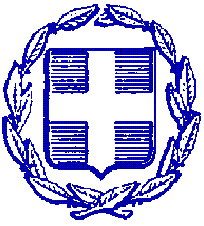 ΕΛΛΗΝΙΚΗ ΔΗΜΟΚΡΑΤΙΑΠΕΡΙΦΕΡΕΙΑ ΗΠΕΙΡΟΥΓΕΝΙΚΗ Δ/ΝΣΗ ΑΝΑΠΤΥΞΗΣΔ/ΝΣΗ ΔΙΑ ΒΙΟΥ ΜΑΘΗΣΗΣ – ΑΠΑΣΧΟΛΗΣΗΣ – ΕΜΠΟΡΙΟΥ & ΤΟΥΡΙΣΜΟΥΤΜΗΜΑ ΤΟΥΡΙΣΜΟΥΕΛΛΗΝΙΚΗ ΔΗΜΟΚΡΑΤΙΑΠΕΡΙΦΕΡΕΙΑ ΗΠΕΙΡΟΥΓΕΝΙΚΗ Δ/ΝΣΗ ΑΝΑΠΤΥΞΗΣΔ/ΝΣΗ ΔΙΑ ΒΙΟΥ ΜΑΘΗΣΗΣ – ΑΠΑΣΧΟΛΗΣΗΣ – ΕΜΠΟΡΙΟΥ & ΤΟΥΡΙΣΜΟΥΤΜΗΜΑ ΤΟΥΡΙΣΜΟΥΙωάννινα 16/10/2023Aριθμ.Πρωτ.: 165070/1620ΘΕΜΑ:Πρόσκληση Περιφέρειας Ηπείρου για συμμετοχή στη Διεθνή Έκθεση Τουρισμού WTM στο Λονδίνο (6-8/11/2023)Πρόσκληση Περιφέρειας Ηπείρου για συμμετοχή στη Διεθνή Έκθεση Τουρισμού WTM στο Λονδίνο (6-8/11/2023)